УТВЕРЖДЕНО              постановлением Главы администрации городского поселения «Забайкальское»                                   от «___» _______ 2018 г. № ____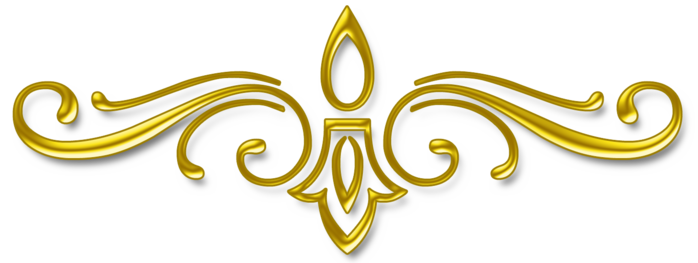 ДИЗАЙН-ПРОЕКТ                 благоустройства дворовой территории многоквартирных жилых домов по адресу: ул. Пограничная, дом 1 и ул. Железнодорожная, дом 2 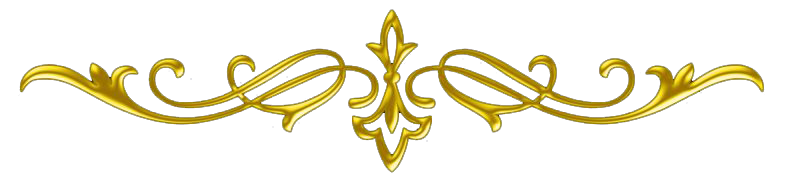 пгт. Забайкальск, 2018ПОЯСНИТЕЛЬНАЯ ЗАПИСКА 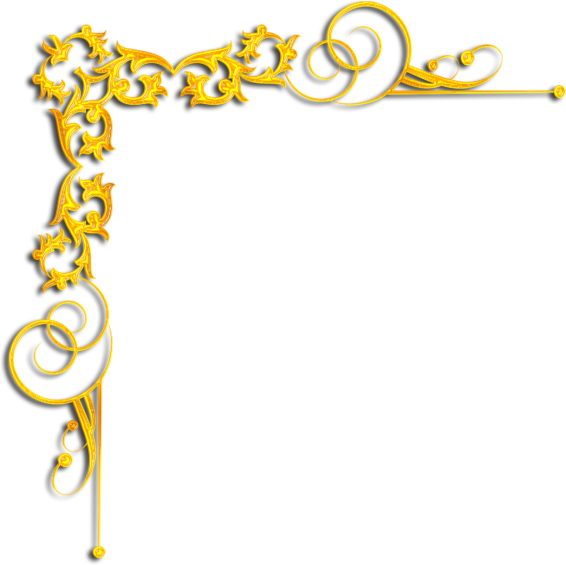 Любой двор - это маленькая планета, где могут происходить удивительные вещи. Это мир, который хранит мечты, тайны и воспоминания. С любви к своему двору начинается большая любовь к Родине. Ребенок, растущий на красивой благоустроенной территории, с детства будет привыкать к красоте и когда станет взрослым, будет стремиться благоустроить среду своего обитания.Проблемное поле. Придомовая территория многоквартирных жилых домов по адресу: ул. Пограничная, дом 1 и ул. Железнодорожная, дом 4 не выдерживает никакой критики, не соответствует интересам детей. Но основная проблема состоит в том, что дворовая территория не благоустроена, игровое оборудование установлено еще в 90-е года, часть которого уже много лет не функционирует. Невозможно скрыть недостатки благоустройства, захламленность территории, невзрачные пустыри и другие неприглядные места.Цель проекта. Создание здоровье сберегающей, психологически комфортной, эстетической среды, способствующей успешной социализации детей. При благоустройстве двора нужно учесть множество вопросов: озеленение, асфальтирование проезжей части и тротуарных дорожек, выбор и размещение малых архитектурных форм, соответствие сооружений требованиям безопасности и нуждам детей. Ценность этой работы заключается в следующем: 1. Приобретение у детей опыта по благоустройству прилегающей территории, что в дальнейшем поможет им благоустроить свое социальное окружение. 2. Создание комфортных условий ведет к созданию безопасной, здоровье сберегающей обстановки. 3. Приобщение к прекрасному поможет в дальнейшем детям в успешной социализации.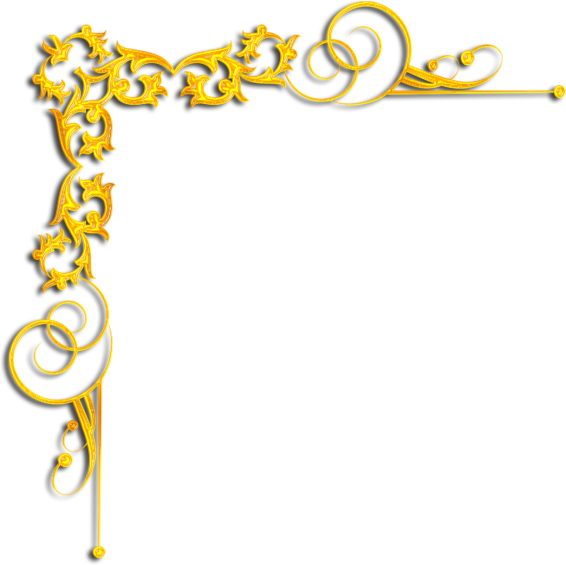 Реализация проекта. Двор имеет широкие возможности для самореализации на пользу себе и другим, обретение опыта жизненного созидательного успеха.Создание и реализация данного проекта - благоустройство дворовой территории способствует улучшению условий жизни детей и подростков. В рамках данного проекта планируется установка скамеек, урн и оборудования детской (игровой) площадки на дворовой территории по адресу: пгт. Забайкальск, ул. Пограничная, дом 1 и ул. Железнодо-рожная, дом 4Технико-экономические показатели, необходимые для определения объемов работ по благоустройству, в том числе: Площадь территории благоустройства - 8167 кв.м. Количество скамеек - 19 шт. Количество урн - 15 шт. Количество оборудования детской площадки - 2 шт., в том числе:- песочница - 2 шт. - качели на жестком подвесе - 2 шт. - балансир - 2 шт. - детский игровой комплекс - 2 шт. Работы: подготовка основания площадки 20×26 по адресу ул. Железнодорожная, д.№2 м., 20×30 и установка детского оборудования.РАЗБИВОЧНЫЙ ЧЕРТЕЖ С СООТВЕТСТВУЮЩИМИ РАЗМЕРНЫМИ ПРИВЯЗКАМИ, ВЫПОЛНЕННЫЙ НА ТОПООСНОВЕ В М 1:500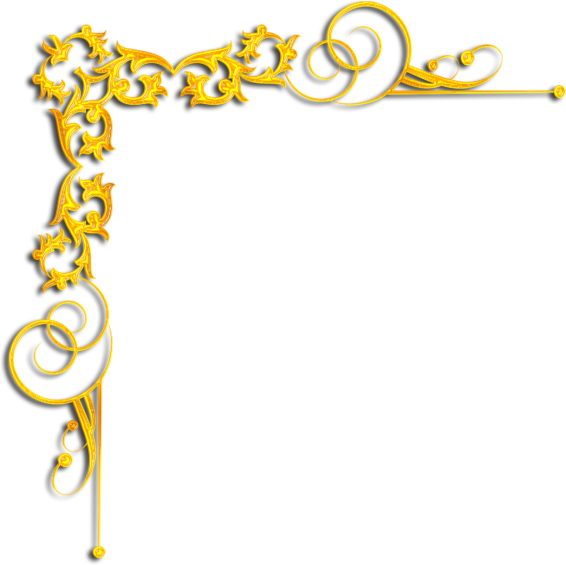 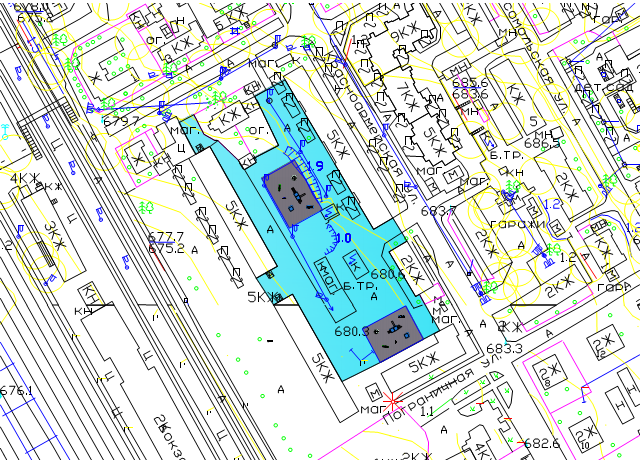 Визуализация В ВИДЕ ФОТОГРАФИИ ПРЕДПОЛАГАЕМых К БЛАГОУСТРОЙСТВУ ТЕРРИТОРИй (НАСТОЯЩЕЕ ВРЕМЯ) ФОТО ДВОРОВОЙ ТЕРРИТОРИИ: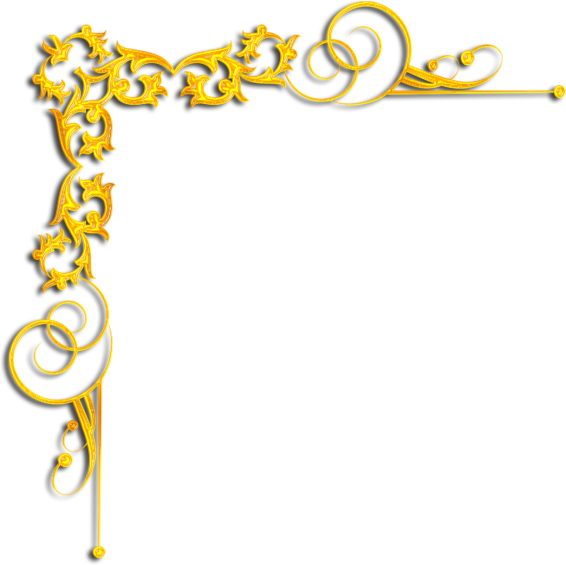 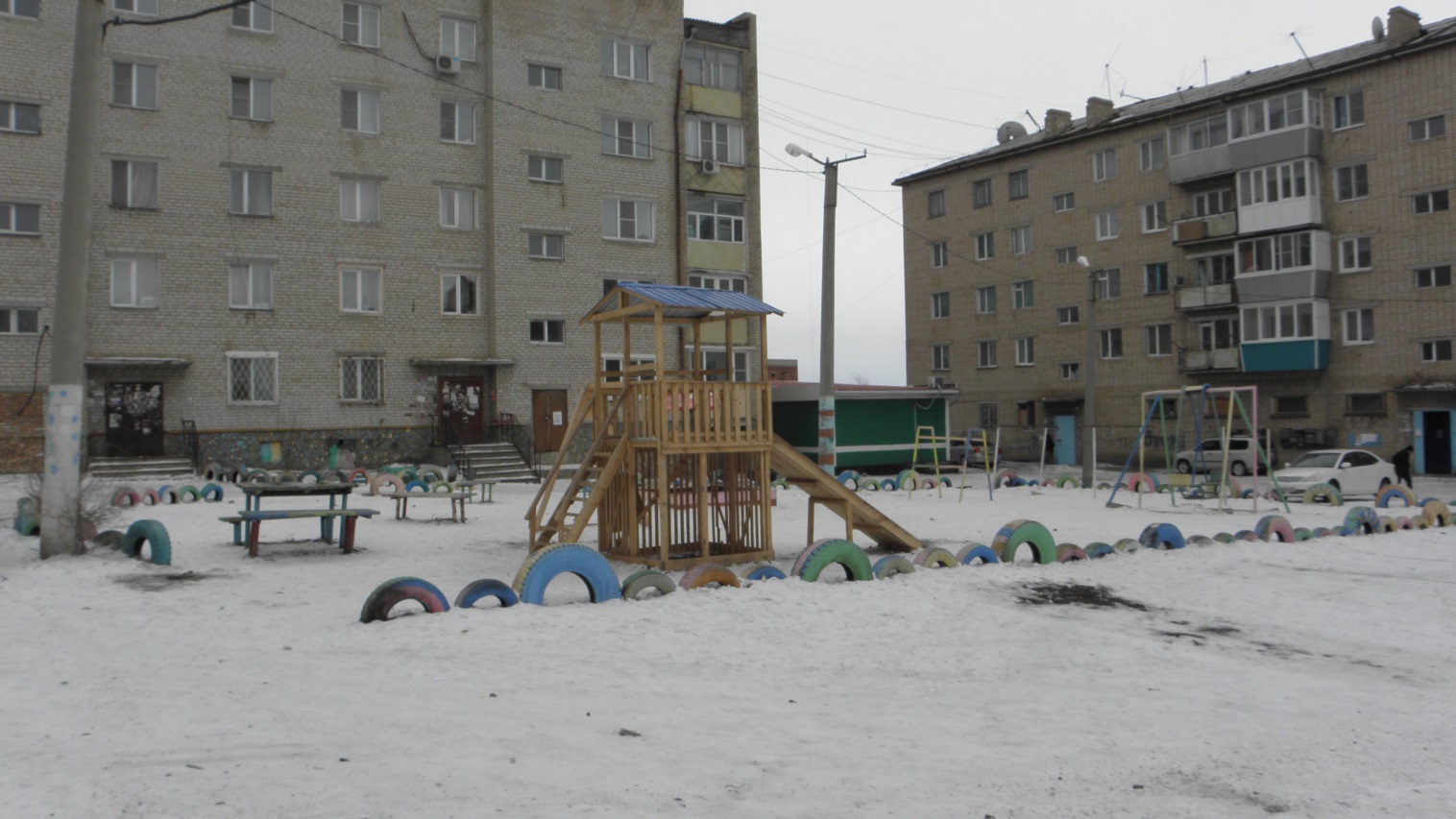 ул. Пограничная, дом 1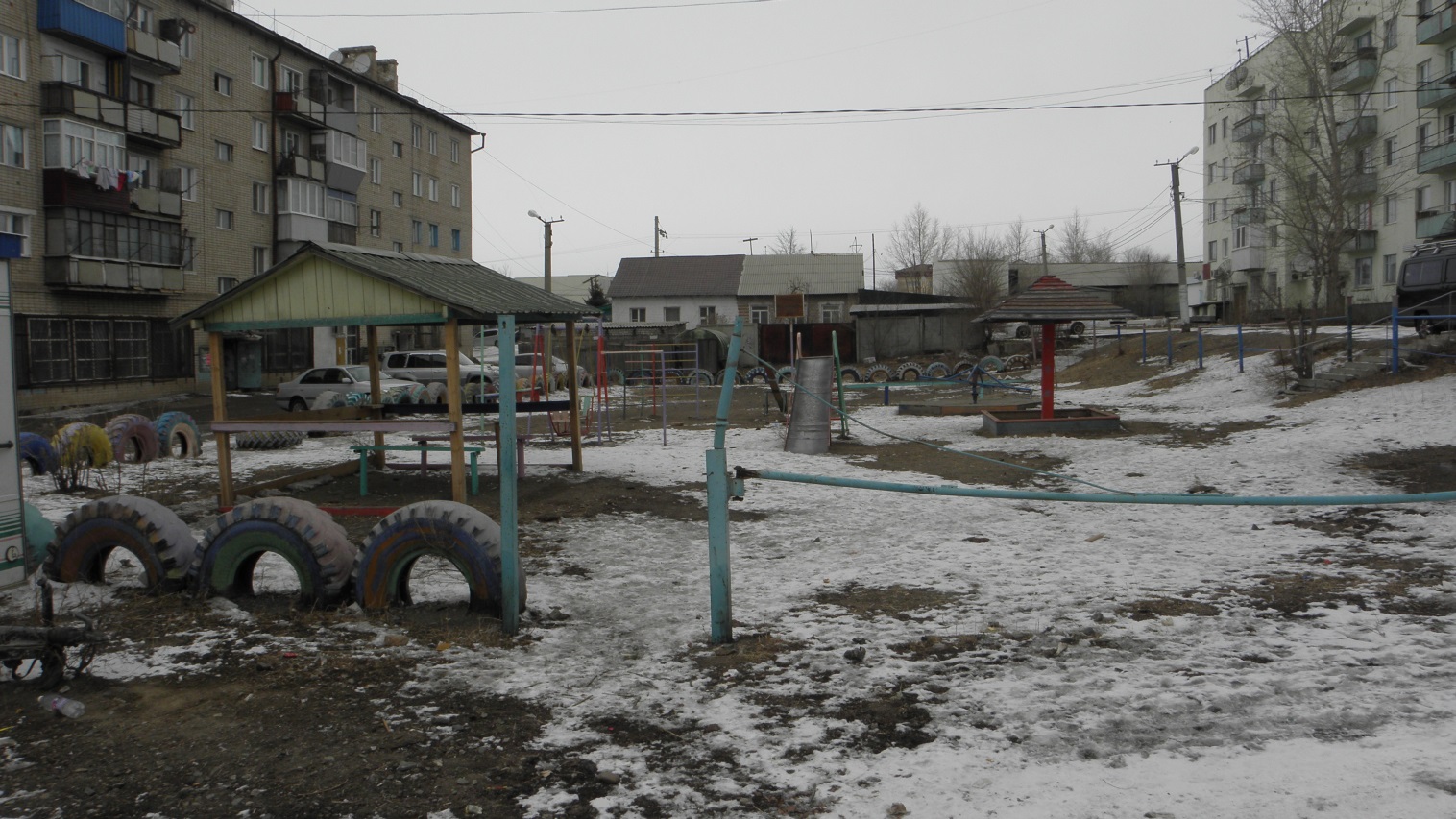 ул. Железнодорожная, дом 23-D ВИЗУАЛИЗАЦИЯ В ЦВЕТЕ ДИЗАЙН-ПРОЕКТА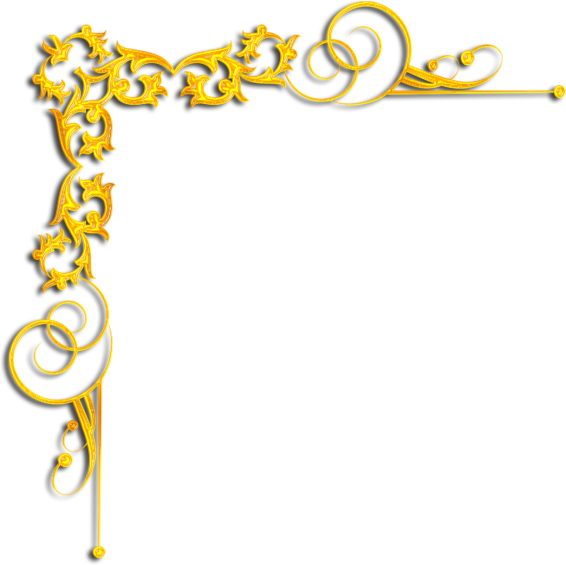 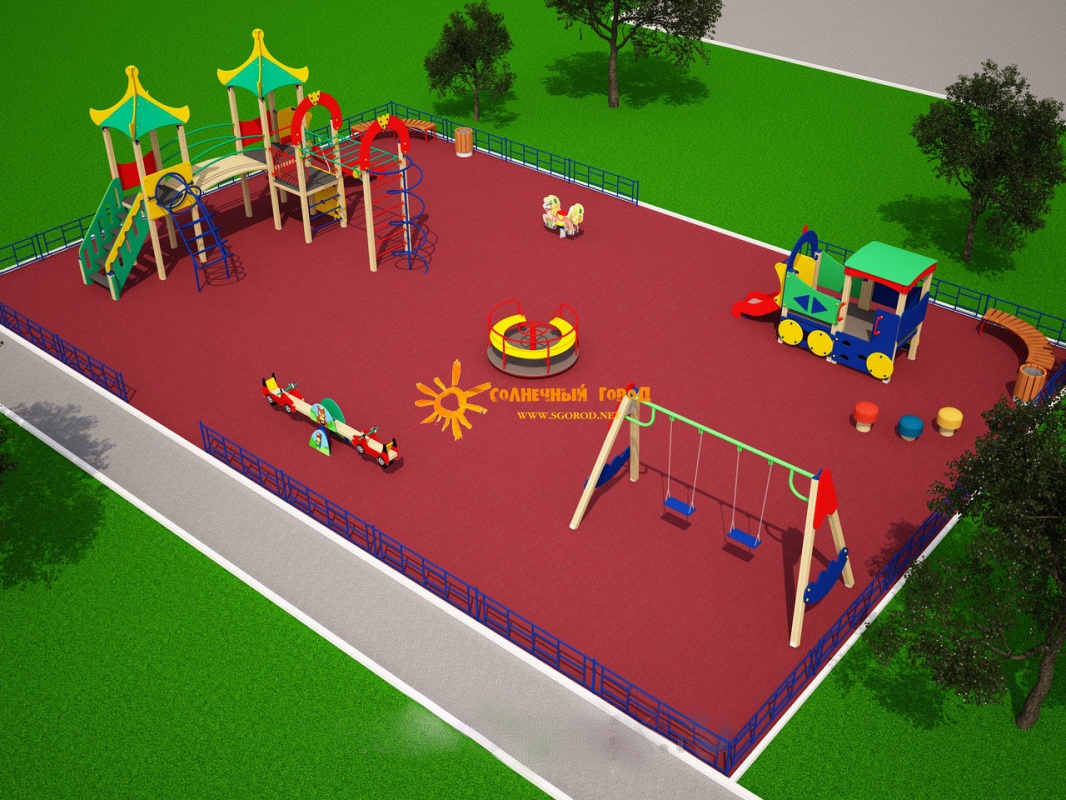 ул. Пограничная, дом 1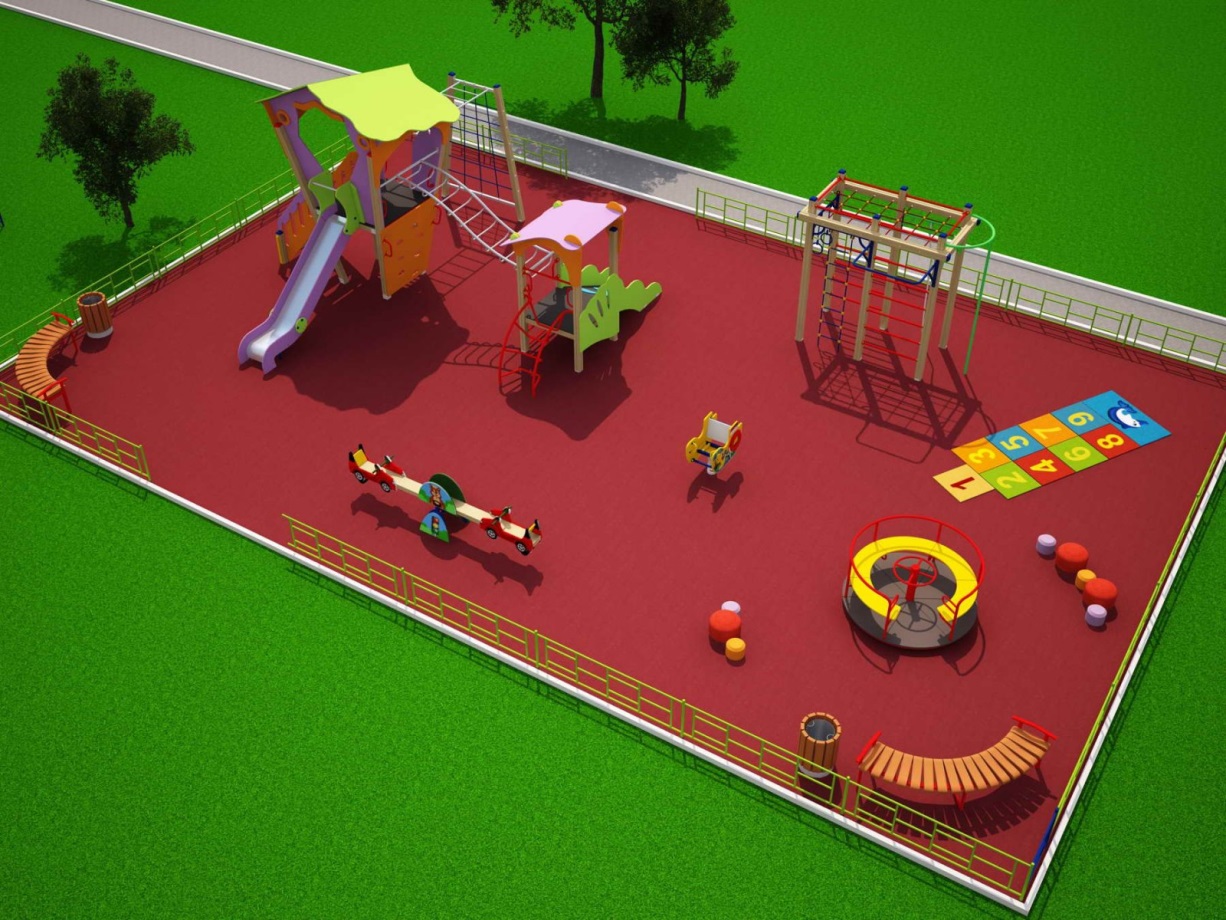 ул. Железнодорожная, д. №2№ на чертежеНаименованиеКол-во, шт.П-01дПесочница. Данный элемент площадки должен соответствовать требованиям безопасности конструкции и методам испытаний оборудования согласно ГОСТ Р 52169- 2012, ГОСТ Р 52301-2013, ГОСТ 8736-93, ГОСТ 13015.0-83.1К-1Качели на гибком подвесе. Данный элемент площадки должен соответствовать требованиям безопасности конструкции и методам испытаний оборудования согласно ГОСТ Р 52169-2012, ГОСТ Р 52301-2013, ГОСТ 13015.0-83.1МК-20Балансир. Данный элемент площадки должен соответствовать требованиям безопасности конструкции и методам испытаний оборудования согласно ГОСТ Р 52169- 2012, ГОСТ Р 52301-2013, ГОСТ 13015.0-83.1Г-529Детский игровой комплекс. Данный элемент площадки должен соответствовать требованиям безопасности конструкции и методам испытаний оборудования согласно ГОСТ Р 52169-2012, ГОСТ Р 52301-2013, ГОСТ 13015.0-83.1С-72/1Скамья.1У-22Урна.1Подготовка основания площадки 10х12 м: выемка верхнего слоя грунта с вывозом на склад, планировка, засыпка песком слоем 20 см, выравнивание, трамбовка, укладка бортовой доски с антисептированием1Доставка и установка оборудования1